ДЕЧИЈА НЕДЕЉАДечија недеља одржана је од 3.10.2022. до 7.10.2022 под слоганом:“Шта детету треба да расте до неба?!“Наша школа оргсанизовала је бројне, занимљиве активнпсти за децу.1.дан – Цртање кредама по асфалту2.дан – Посета школској бибилиотеци и упис првака у бибилиотеку3.дан – Учитељи из централне и подручних школа организовали су радионице, на тему :“Шта детету треба да расте до неба?!“4.дан – Представа за децу у организацији локалне самоуправе Велико Градиште са Предрагом Вуковићем – Пеђилоном.5.дан – Последњег дана на програму је крос, који је организован како би се подстакло неговање спортског духа код деце. 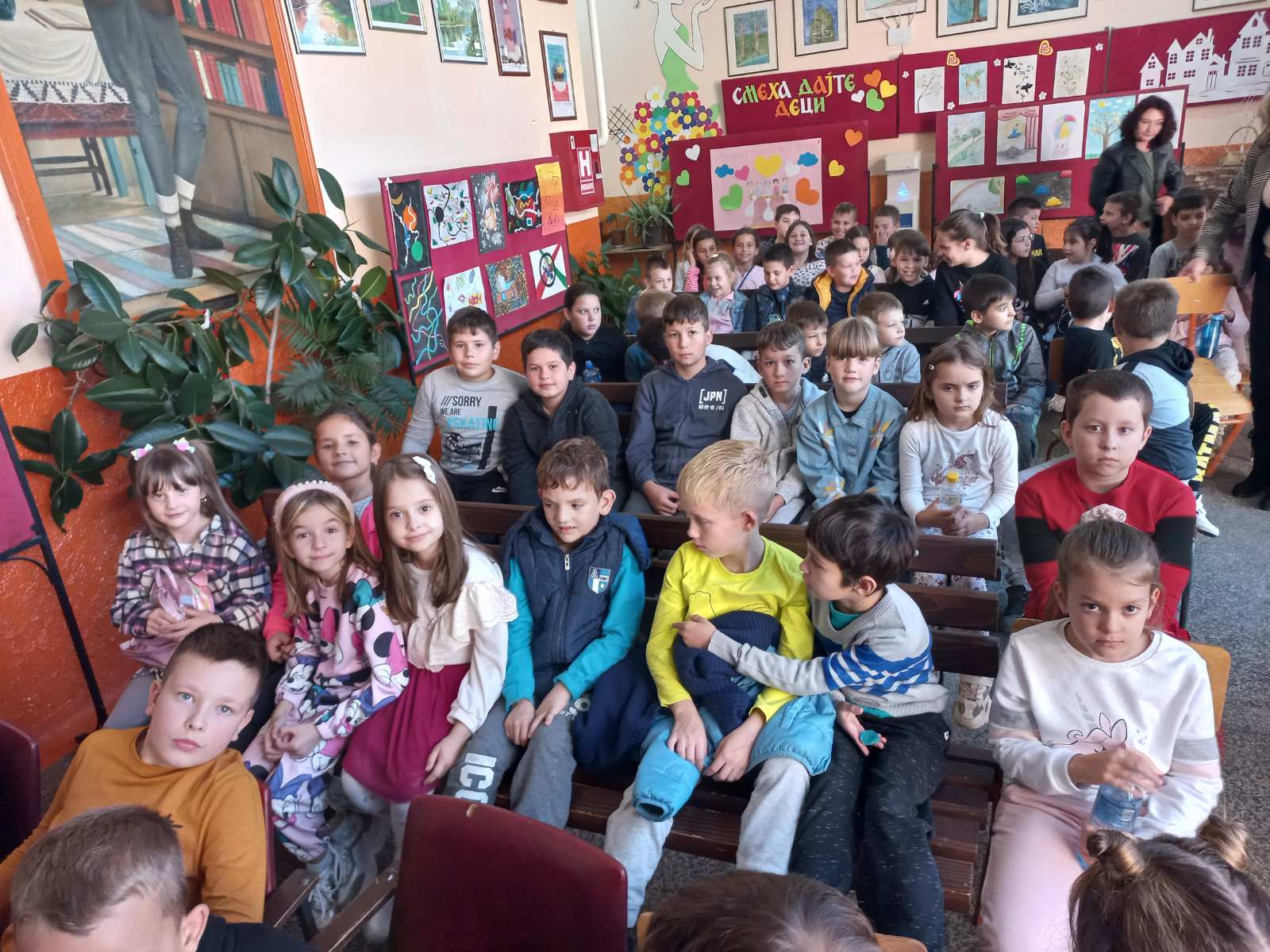 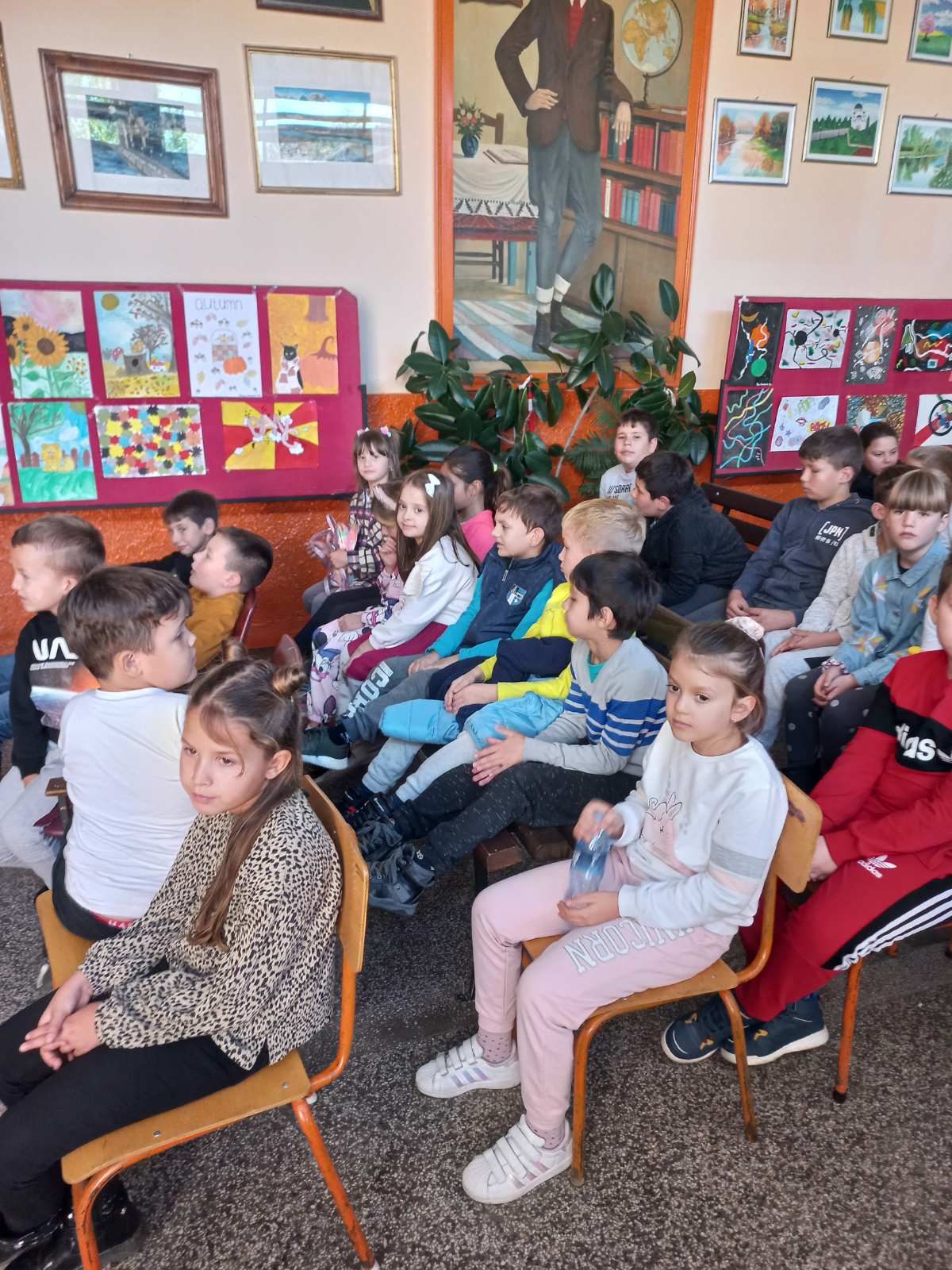 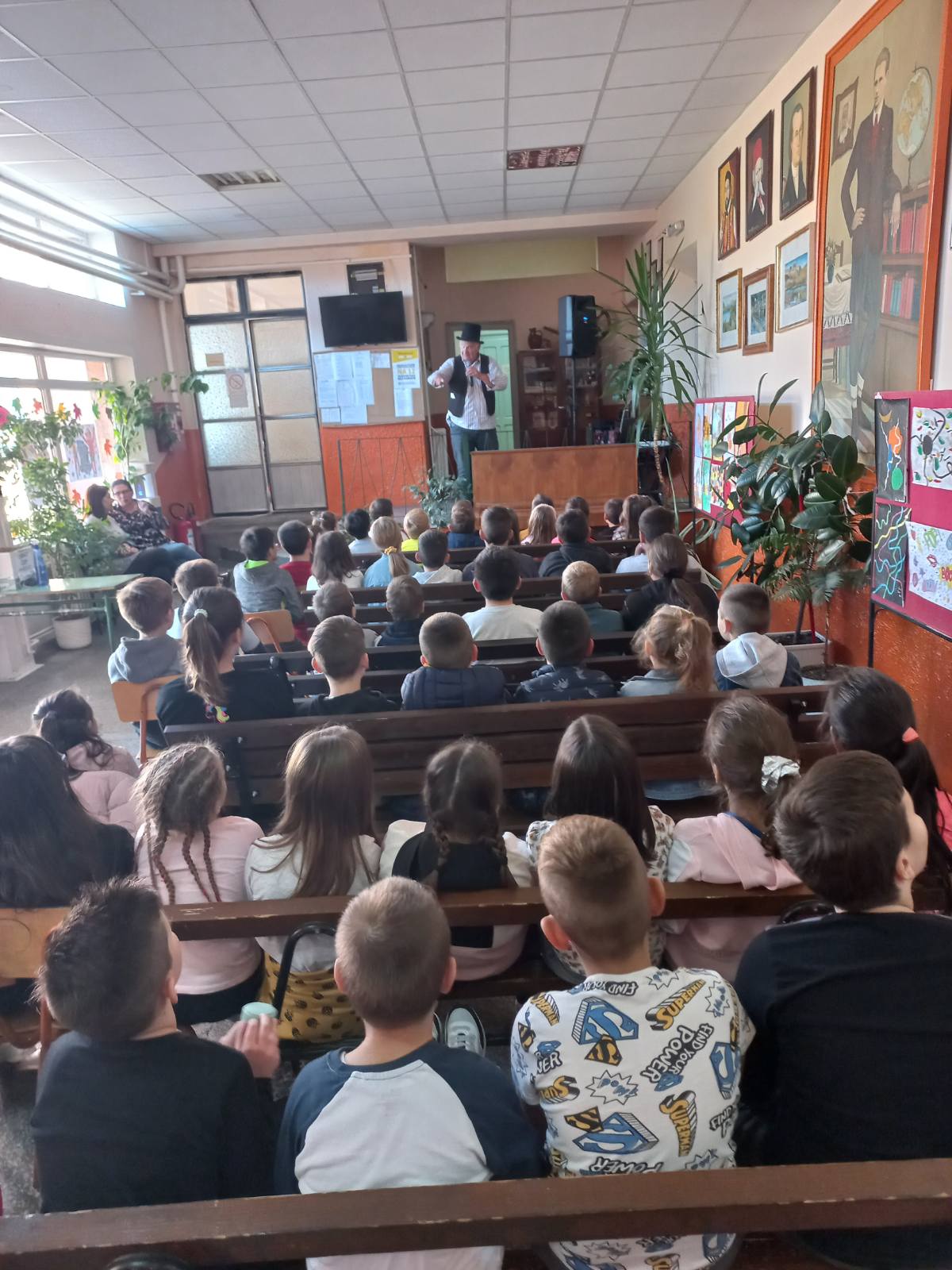 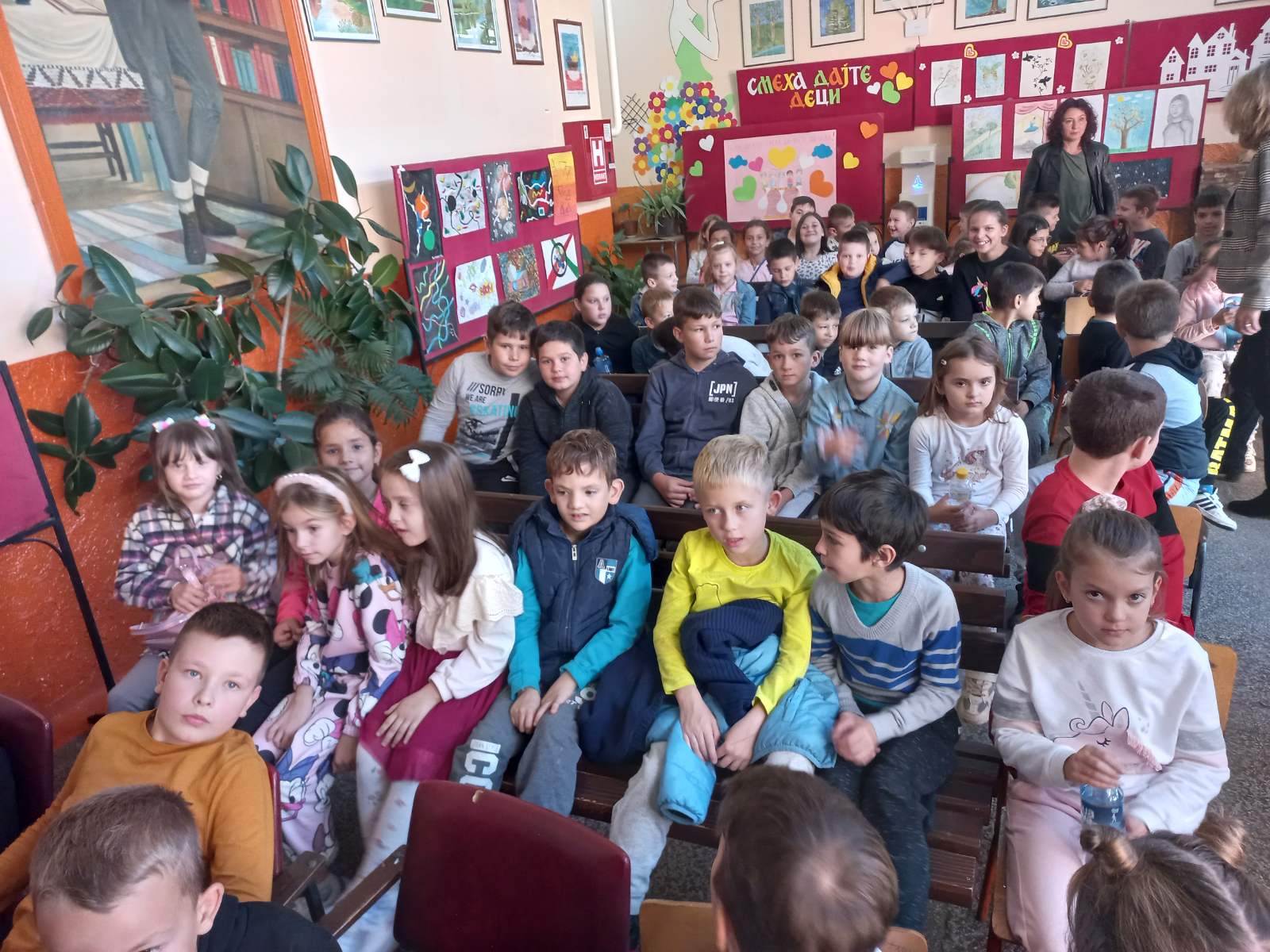 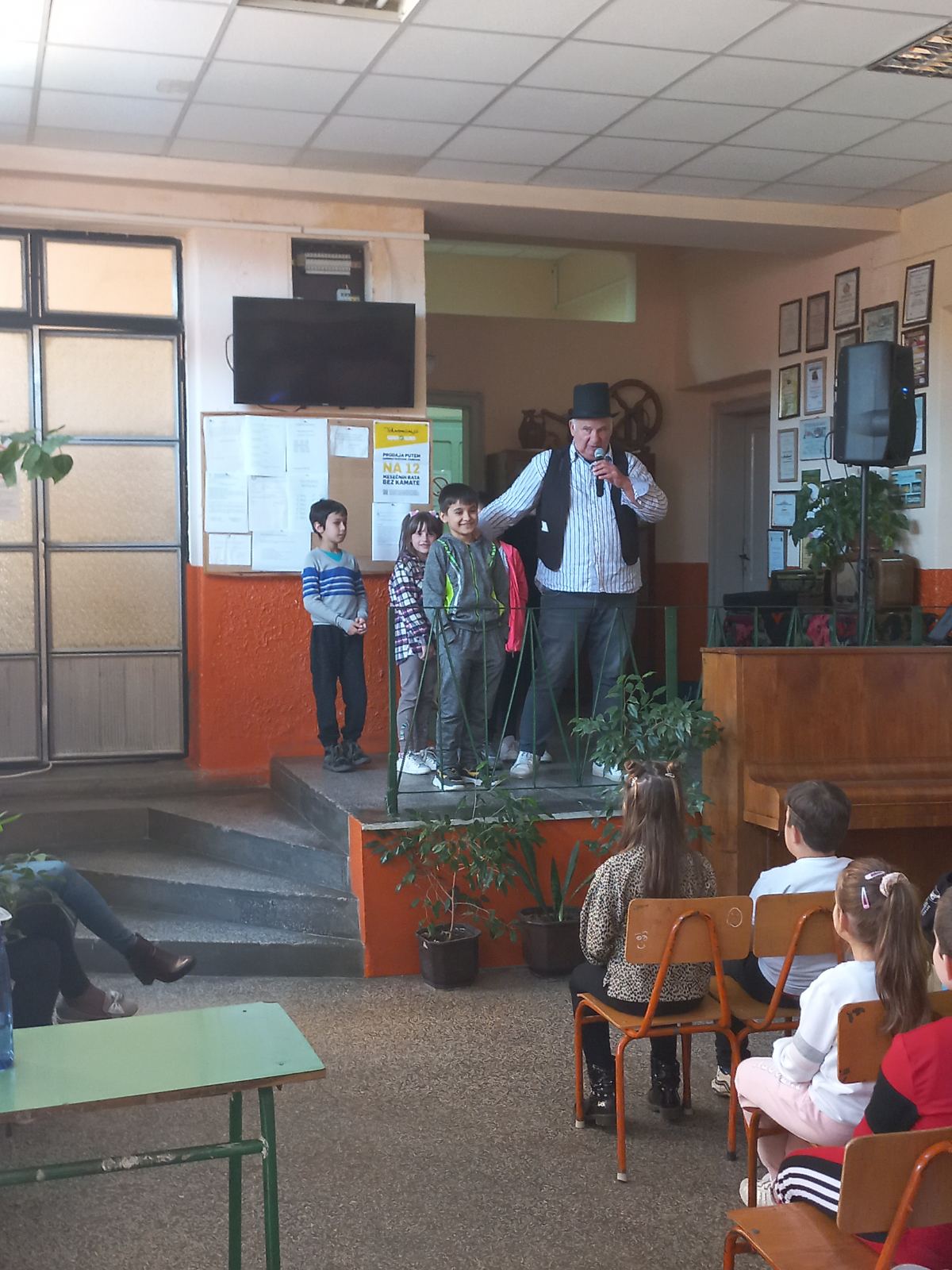 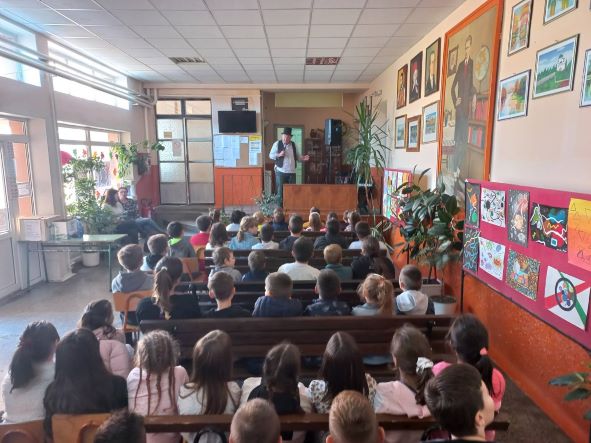 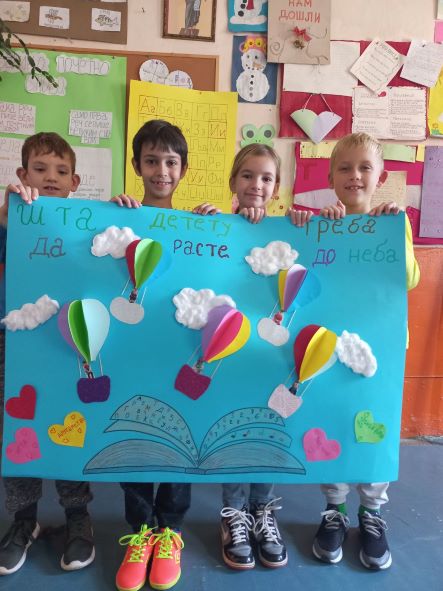 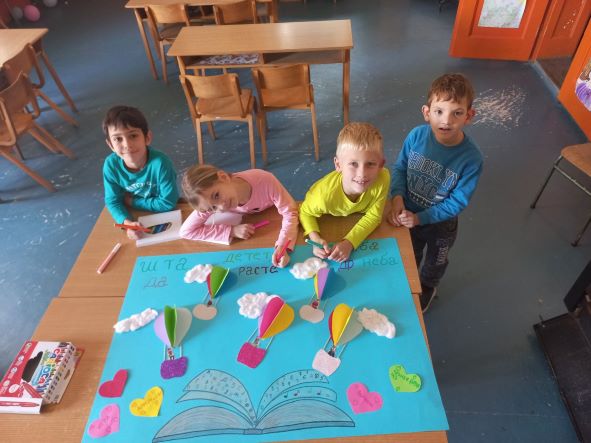 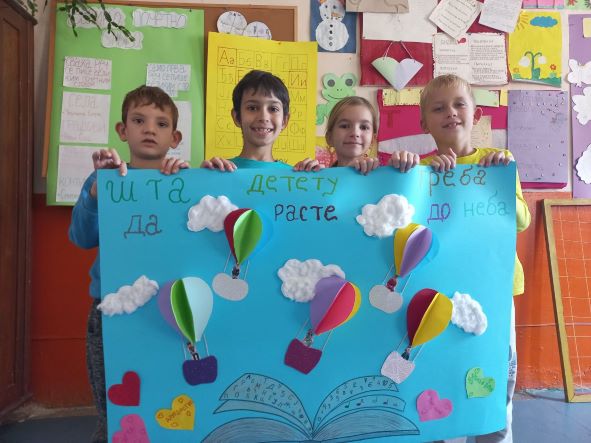 